NAME……………………………………………………….……	INDEX NO.:………………………...STREAM: .…..……………………………………………………	ADM NO: …………………………									DATE: …………………….………121/1 
MATHEMATICS ALT. A
Paper 1
AUGUST-2022Time: 2 ½ Hours 
MINCKS GROUP OF SCHOOLSFORM FOUR Kenya Certificate of Secondary Education.(K.C.S.E)121/1
MATHEMATICS ALT. A
Paper 1
Time: 2 ½ Hours
INSTRUCTION TO CANDIDATESa) 	Write your name and Index number in the spaces provided above. 
b)	 Sign and write the date of examination in the spaces provided above. 
c) 	The paper consists of two sections. Section I and Section II.
d)	 Answer ALL the questions in Section I and any FIVE questions in Section II. 
e) 	Show all the steps in your calculations, giving your answer at each stage in the spaces provided below each question. 
f) 	Marks may be given for correct working even if the answer is wrong. 
g)	 Non-programmable silent electronic calculators and KNEC Mathematical tables may be used except where stated otherwise. 
h)	Candidates should answer the questions in English.i)	This paper consists of 16 printed pages.j)	Candidates must check the question paper to ascertain that all pages are printed as indicatedand that no question(s) is/are missing.FOR EXAMINER’S USE  SECTION ISECTION II Grand TotalSECTION 1 (50 MARKS)ANSWER ALL QUESTIONSSimplify									(4mks)                           2                                Without using table or calculator evaluate.					(3mks)       1.90 x 0.032 x 0.083           20 x 0.0038The sum of the interior angles of a regular polygon is 40 times the size of the exterior angle.Find the number of sides of the polygon.					(3mks)A farmer has a piece of land measuring 840M×396M. He divides it into square plots of equal size.       Find the maximum area of one plot.							(3mks)A Kenyan business woman bought goods from Japan worth 2,950,000 yens. On arrival in Kenya the custom duty of 20%was charged on the value of goods. If the exchange rates were as follows:								1 US dollar =118 yens1 US dollar = Sh76									Calculate the duty paid in Kenya Shilling						(3mks)Determine the values of X that satisfy the inequalities and show the solution on a number line.												(3mks)-3 – x ≤ ⅓ x – 5 > ⅔ x - 6Solve for x in 27(x+1) -3 (3x+2) – 400 =86							(3mks)A business man bought two bags of maize at the same price. On arrival at his business premises he discovered that one was of higher quality than the other. He sold the higher quality bag of maize at Sh. 1,040 and made a profit. He made a loss by selling the low quality bag of maize at Sh. 880. Given that the profit is three times the loss, calculate the buying price.	(3mks)The figure below shows triangle PQR in which PR=12cm. T is a point on PR such that TR=4cm. Line ST is parallel to QR.      P			    S		         T		         Q				   RIf the area of triangle PQR is 336 cm2, find the area of the quadrilateral QRTS.		(3mks)Two buses A and B leaves the same station. Bus A heads due East while bus B heads due North. The North bound bus travelled at 10km/h faster than the East bound bus. After 5 hours the two busses were 250km apart. Calculate the speed of north bound bus.			(4mks)Given that tan x =, Find the value of 							(3mks)Sin x +2 Cos x,  without using a calculator or mathematical table.   1 – sin xUse reciprocal tables  to find the value of   Hence evaluate     0.000125								(3mks)		        0.325Simplify completely									(3mks)   ÷   Fatuma is now three times as old as her brother and four times as old as her son. Eight years from now, Fatuma age will be twelve years more than the sum of the age of the brother and the son. Find Fatuma’s present age.								(3mks)Express 3.  in the form of a  where a, b and c are constants.				(3mks)The diagram below shows a histogram showing marks scored in a certain test.87    Frequency 	6    density 	54321			4.5    9.5             19.5                     39.5                     49.5   Develop a frequency distribution table for the data if the first class has a frequency    of 8.												(3mks)SECTION II (50 MARKS)Answer any five questions from this section.Co-ordinate’s of point P and Q are (1,-2) and (3,10) respectively. Point T divides PQ in the ratio 1:1.Determine the co-ordinates of T.							(2mks)(i) find the gradient of the perpendicular to PQ.					(1mk)(ii) determine the equation of the line perpendicular to PQ and passing through T.												(2mks)Given that the line in (ii) above cuts the Y-axis at point R, calculate the distance TR correct to 4 s.f. 									(3mks)Given that point Q is the image of P under a translation, find the image of R under the same translation.									(2mks)The model of tank consists of a conical top mounted on a cylindrical part and a bottom hemispherical part. The total height of the model is 15cm, the height of the cylindrical part is 8cm and the radii of hemisphere of the cone is 3cm. (use  =3.142)Calculate the surface area of ;The conical part correct to (4 s.f)					(2mks)The cylindrical part correct to (2 d.p)				(2mks)The hemispherical bottom correct to (2 d.p)			(2mks)Total surface area of the model					(1mk)The actual tank has a total height of 6M. find the total surface area of the actual tank.											(3mks)There are two sweets manufacturing factories A and B. factory A produces sweets with 60.5% sugar while factory B produces sweets with 80.5% sugar.Determine the total mass of sugar in 80 kg of sweets from A and 40kg of sweets from B.											(3mks)80 kg of sweets from A were crushed together with 40kg of sweets from B. find the percentage of sugar in the mixture correct to 2 d.p.				(2mks)Type A sweets cost sh. 37 per kg while type B sweets cost sh. 55 per kg. in what ratio should they mix type A and type B in order to give a profit of 25% when sold at sh. 50 per kg.											(3mks)Find the profit realized after selling 20kg of the mixture.			(2mks)The equation of a curve is y=3x3-4x2+1Determine;The gradient function of the curve						(1mk)Find the gradient of the curve when X=1						(2mks)The equation of the tangent to the curve at the point. (2,3)			(3mks)The angle which the targent to the curve at (2,3) makes with X-axis correct to 1 d.p. 												(1mk)The equation of the line L which passes through the point (2,3) and is perpendicular to the targent.										(3mks)Triangle ABC with vertices A(3,4) B(1,3) and C(2,1) has the image A1B1C1 with vertices A1 (-4,3)B1 (-3,1) and C1 (-1,2) under transformation T.Draw triangle ABC andA1B1C1 on the same axes.				(2mks)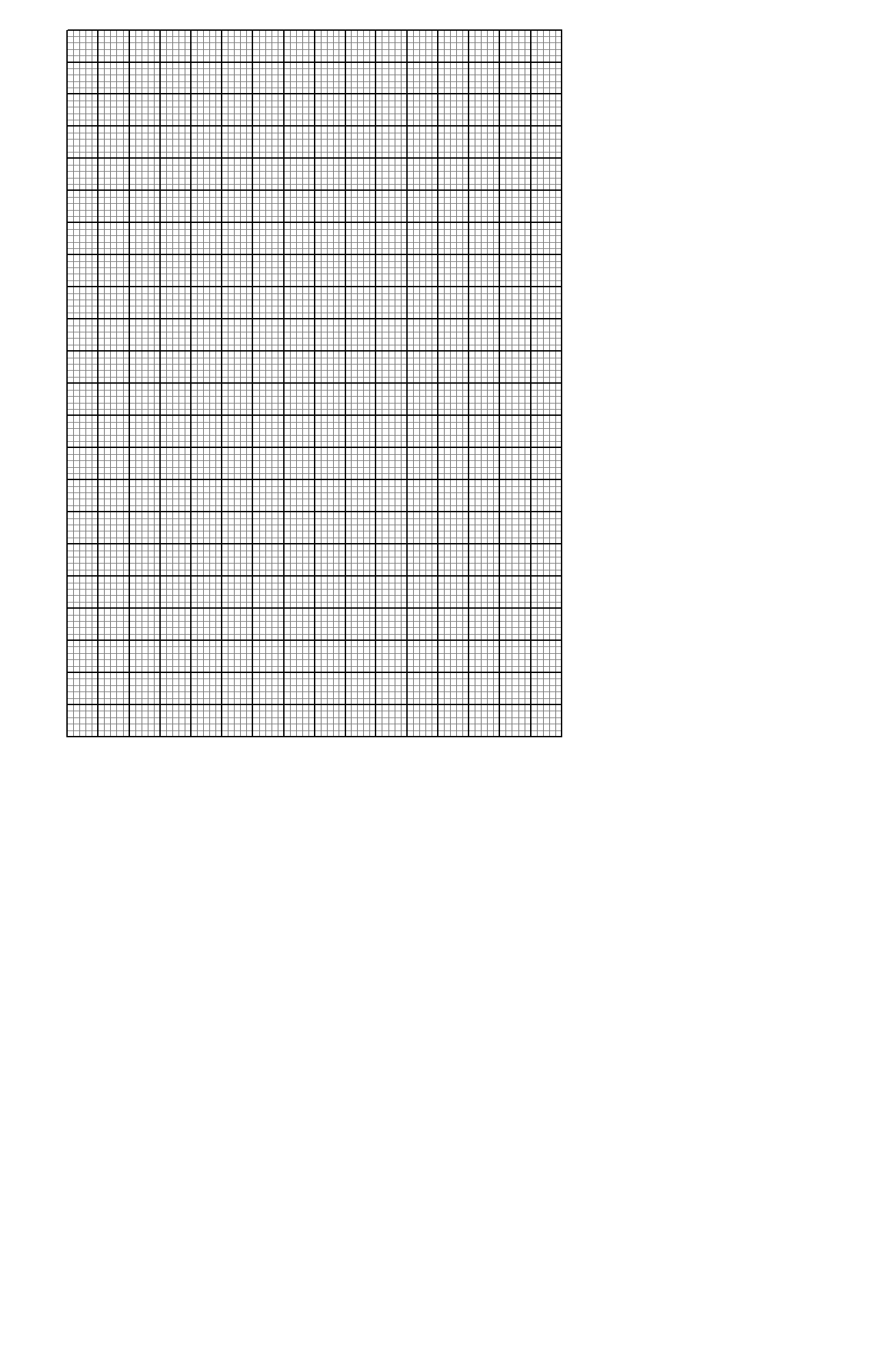 Describe transformation T fully.							(2mks)Draw triangle A11B11C11 the image of A1B1C1 under reflection in the line y=0.	(2mks)Describe a transformation that maps ABC into A11B11C11.			(2mks)Identify two pairs of triangles which are oppositely congruent to each other. (2mks)The diagram below shows two towers AB and CD on a level ground. P and Q are two points on a straight road BD.          A    20cmC            B	                                           P         Q		DA car moves from B towards D. At point p, the angle of elevation of point A was 11.3°. calculate the distance BP correct to 1dp.						(2mks)The car moving at 36km/h took 5 seconds to move from P to Q.Calculate distance PQ.							(1mk)Calculate the angle of elevation of point A from Q correct to 1 d.p.		(2mks)Given that QC=50.9M and BD = 200MFind the height CD correct to 2d.p.						(2mks)Find the angle of elevation of A from C.					(3mks)The table below shows height of 50 students.Find the value of x									(1mk)State the modal class									(1mk)State the modal frequency								(1mk)Estimate the mean height 								(3mks)State the median class									(1mk)Estimate the median height 								(3mks)The figure below shows a circle centre O and radius 17cm. given that QS is the diameter and the rectangle PQRS is inscribed in the circle.P			           S			           16cm		         O 								R				QCalculate length PS									(3mks)Calculate angle POS correct to 1 d.p.							(3mks)Calculate the area of the shaded part.							(4mks)THIS IS THE LAST PRINTED PAGE!12345678910111213141516Total1718192021222324TotalHeight (cm)140≤×˂145145≤×˂150150≤×˂155155≤×˂160160≤×˂165Frequency31519X2